ОБЩИНСКИ СЪВЕТ КАЙНАРДЖА, ОБЛАСТ СИЛИСТРА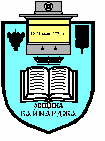 7550 с. Кайнарджа, ул. „Димитър Дончев” № 2e-mail:obs_kaynardja@abv.bg					До…………………………………………………..					Гр. /с.…………………………………………….					обл.Силистра                           ПОКАНАНа основание чл.23, ал. 4, т.1 от ЗМСМА във връзка с чл. 14, ал.1, т.1  от Правилника за организацията и дейността на Общински съвет Кайнарджа С В И К В А МОбщинските съветници на редовно заседание, което ще се проведена 25.04.2019 г./четвъртък/  от 11.00 часав заседателната зала на община Кайнарджанаходяща се на ул.”Димитър Дончев „ № 2при следнияДНЕВЕН  РЕД:Откриване на процедура за избор на съдебни заседатели и избор на временна комисия по предложения за кандидати за съдебни заседатели към Районен съд гр.Силистра.Внася: Председател на ОбС г-н ПетковПриемане на актуализирано разпределение на направените вътрешни промени по бюджета на община Кайнарджа за първото тримесечие на 2019 година.Внася: Кмета на общинатаОтчет за дейността на читалищата през 2018 година.Внася: Кмета на общинатаИзменение на Наредба за определянето размера на местните данъци на територията на община Кайнарджа.Внася: Кмета на общинатаДаване на предварително съгласие за изграждане на Паметна плоча на загиналите във войните жители на село Войново.Внася: Кмета на общинатаДаване на съгласие на Общински съвет Кайнарджа за запис на заповед по проект: „Топъл обяд за гражданите на община Кайнарджа „№ BG05FMOP001-3.002-0235-C01.Внася: Кмета на общинатаИзказвания и питания.На основание чл.49, ал.1, т.2 от ЗМСМА на 25.04.2019 год./четвъртък/ от 10.00 часа в заседателната зала на общината ще заседава:1. Постоянната комисия по Бюджет, икономика, евроинтеграция, екология и нормативни актове:РУМЯНА СТЕФАНОВА ВЪРБАНОВА- ПРЕДСЕДАТЕЛЕРДИНЧ АХМЕД ЕМИННАИМ АЛИЕВ НАИМОВДАРИНКА ЙОРДАНОВА ШАРБАНОВАМИЛЕНА СТОЯНОВА ПЕРЧЕМЛИЕВАВ съответствие с чл.36, т.1 от ЗМСМА Ви каня да присъствате на заседанието на Общинския съвет.Председател на ОбС: Ивайло Петков